NAl{IT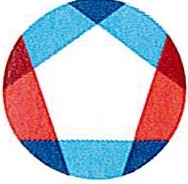 komunikační a informační technologie, s.p.Kodaňská 1441/46, 101 00 Praha 10 - VršoviceIČ 04767543 DIČ CZ04767543Zapsáno v obchodním rejstříku u Městského soudu v Praze, spisová značka A 77322Quantcom, a.s. Křižíkova 36a/237 186 00 Praha 8 DIČ: CZ28175492 IČ:	28175492Objednáváme u Vás podle všeobecně platných ustanovení občanského zákoníku a za podmínek uvedených v této objednávce a jejích přílohách s dodací lhůtou:  31.01.2023Vaše číslo:  53814Adresa dodávky: Sklad ředitelství Praha Kodaňská 1441/46 101 00 Praha 10Pol.	Materiál Objedn.množOznačeníJednotka	Cena za jedn. bez DPH	Cena celk. bez DPH00010  6182142001582.300,00Opravy a udržování pozáručníJedn.výk.	1,00	582.300,00Na základě smlouvy č. 2018/328 NAKIT „Smlouva o poskytnutí služeb optické páteřní sítě WLAN" uzavřené dne 3.1.2019 s Vaší společností a dodatků č. 1, 2, 3, 4, 5, 6, 7 a 8 u vás objednáváme zajištění služeb v ní specifikované.Plnění bude realizováno v souladu s uvedenou smlouvou, způsobem tam upraveným a stanovených obchodních podmínek.Cena bude stanovena násobkem počtu skutečně připojených objektů a měsíční ceny jednotlivých objektů.Termín plnění: od 1.1.2023 - 31.1.2023Celková hodnota CZK	582.300,00Strana: 1/ 2komunikační a informační technologie, s.p.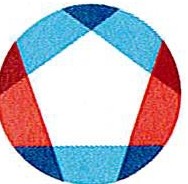 Kodaňská 1441/46, 101 00 Praha 10 - VršoviceIČ 04767543 DIČ CZ04767543Zapsáno v obchodním rejstříku u Městského soudu v Praze, spisová značka A 77322Quantcom, a.S.	ČísloObjednávky/datumKřižíkova 36a/237	3610004168 / 06.12.2022186 00 Praha 8Odvol.ke kontrak. 5700001164 Číslo smlouvy	2018/328 NAKITSplatnost faktury dle smlouvy je 30 dnů od doručení objednateli.Cenu uveďte na potvrzení objednávky. Číslo objednávky uveďte jako referenci na faktuře. Faktury zasílejte na korespondenční adresu: Národní agentura pro komunikační a informační technologie, s.p. skenovací centrum, Kodaňská 1441/46, 101 00 Praha 10 -Vršovice, nebo v elektronické formě na adresu: xxxV případě, že plnění dle této objednávky/smlouvy bude podléhat daňovému režimu podle § 92e zákona č. 235/2004 Sb., o DPH v platném znění, Národní agentura pro komunikační a informační technologie, s.p. prohlašuje, že je plátcem daně z přidané hodnoty a že činnosti, které jsou předmětem této objednávky/smlouvy použije pro svou ekonomickou činnost.Vzhledem k povinnosti uveřejňovat veškeré smlouvy v hodnotě nad 50 tis. Kč bez DPH v Registru smluv vyplývající ze zákona č. 340/2015 Sb., Vás žádáme o potvrzení objednávky, a to nejlépe zasláním skenu objednávky podepsané za Vaši stranu osobou k tomu oprávněnou tak, aby bylo prokazatelné uzavření smluvního vztahu. Uveřejnění v souladu se zákonem zajistí odběratel - Národní agentura pro komunikační a informační technologie, s.p.Strana: 2/ 2Podpis odběratele: